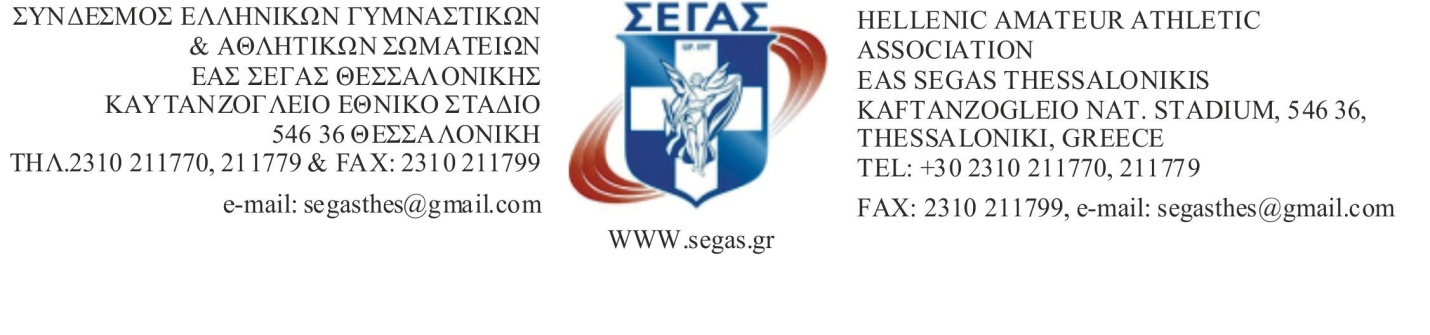 Αριθ.Πρωτ. -4-				                     ΘΕΣΣΑΛΟΝΙΚΗ : 7/1/2020ΠΡΟΣ :                                                                                                            Σ.Ε.Γ.Α.Σ Γραφείο Ανάπτυξης ΕΑΣ ΣΕΓΑΣ Κεντρικής Μακεδονίας                   ΕΑΣ ΣΕΓΑΣ Ανατ. Μακεδονίας-ΘράκηςΕΑΣ ΣΕΓΑΣ Δυτ. Μακεδονίας ΕΑΣ ΣΕΓΑΣ Θεσσαλίας                                                        Σωματεία  ΕΑΣ ΣΕΓΑΣ Θεσσαλονίκης                                     Σύνδεσμο  Κριτών Θεσσαλονίκης Δήμο Παύλου ΜελάΓραφείο Α΄& Β΄ ΕκπαίδευσηςΠΡΟΚΗΡΥΞΗ                                                                                                                                            ΑΝΑΠΤΥΞΙΑΚΩΝ ΑΓΩΝΩΝ ΔΡΟΜΟΥ ΣΕ ΑΝΩΜΑΛΟ ΕΔΑΦΟΣ  Η ΕΑΣ ΣΕΓΑΣ Θεσσαλονίκης και υπό την αιγίδα του Δήμου Παύλου Μελά  προκηρύσσει τους αναπτυξιακούς αγώνες δρόμου σε ανώμαλο έδαφος σύμφωνα με την 5684/10-12-2019  Κεντρική Προκήρυξη Αναπτυξιακών Αγώνων Δρόμου σε ανώμαλο έδαφος του ΣΕΓΑΣ για τις κατηγορίες: Ανδρών–Γυναικών, Κ23 (Νέων Ανδρών–Γυναικών), Κ20 (Εφήβων–Νεανίδων), Κ18 (Παίδων–Κορασίδων), Κ16 (ΠΠ-ΠΚ Α΄), Κ14 (ΠΠ-ΠΚ Β΄), Κ12 (ΜΙΝΙ ΠΠ-ΠΚ) με τους παρακάτω όρους: ΗΜΕΡΟΜΗΝΙΑ:                  ΚΥΡΙΑΚΗ  26 ΙΑΝΟΥΑΡΙΟΥ 2020ΤΟΠΟΣ ΔΙΕΞΑΓΩΓΗΣ:     ΠΡΏΗΝ ΣΤΡΑΤΌΠΕΔΟ <<ΚΑΡΑΤΑΣΙΟΥ>>                                       ΔΗΜΟΥ   ΠΑΥΛΟΥ ΜΕΛΑ   ΚΑΤΗΓΟΡΙΕΣ- ΗΛΙΚΙΕΣ-ΑΓΩΝΙΣΜΑΤΑ : ΔΙΚΑΙΩΜΑ  ΣΥΜΜΕΤΟΧΗΣ:α) Στους  αγώνες έχουν δικαίωμα  συμμετοχής οι αθλητές  - αθλήτριες που ανήκουν στα σωματεία - μέλη του Σ.Ε.Γ.Α.Σ. όπως ορίζεται στην τελευταία υπουργική απόφαση και στους οποίους-ες έχει εκδοθεί δελτίο αθλητικής ιδιότητας, ανεξάρτητα εάν ανήκουν σε σωματείο της διοργανώτριας Ε.Α.Σ και των Ε.Α.Σ. που συμμετέχουν στον όμιλο ή είναι αθλητές – αθλήτριες σωματείων από άλλες Ε.Α.Σ.	β) Οι αθλητές–ριες, με δελτίο Σ.Ε.Γ.Α.Σ., μπορούν να συμμετέχουν σε μία ή και περισσότερες διοργανώσεις «Αναπτυξιακοί αγώνες δρόμου σε ανώμαλο έδαφος», ανάλογα με τους τόπους και τις ημερομηνίες διεξαγωγής τους.	γ) Στους αγώνες έχουν δικαίωμα συμμετοχής, ομάδες σχολείων για την 4X1000 μικτή Κ12, αλλά και ανεξάρτητοι δρομείς για τις υπόλοιπες κατηγορίες, χωρίς δελτίο Σ.Ε.Γ.Α.Σ. 	- Οι μαθητές – μαθήτριες θα συμμετέχουν ανάλογα με την ηλικία τους, στην αντίστοιχη ηλικιακή κατηγορία.	- Οι ενήλικοι δρομείς οι οποίοι δεν είναι μαθητές – μαθήτριες, θα συμμετέχουν στην ανώτερη ηλικιακή κατηγορία Α/Γ.Στην ΜΙΚΤΗ ΣΚΥΤΑΛΟΔΡΟΜΙΑ 4 Χ 1000 της κατηγορίας Κ 12 ( γεν.  το 2009-10-11) ΜΠΟΡΟΥΝ  να συμμετέχουν περισσότερες από μία ομάδες από κάθε σωματείο ή από κάθε σχολείο. 5.  ΔΗΛΩΣΕΙΣ ΣΥΜΜΕΤΟΧΗΣΟι Δηλώσεις Συμμετοχής των αθλητών-τριών θα υποβάλλονται το αργότερο μέχρι την                                                                         ΤΡΙΤΗ 21/01/2020  ηλεκτρονικά στo e-mail:  segasthes@gmail.com                                     στο ειδικό συνημμένο έντυπο της προκήρυξης (3 φύλλα excel και με ΚΕΦΑΛΑΙΑ ΓΡΑΜΜΑΤΑ)ΠΡΟΣΟΧΗ: ΜΕΤΑ ΤΗΝ ΛΗΞΗ ΤΗΣ ΠΡΟΘΕΣΜΙΑΣ  ΤΩΝ ΔΗΛΩΣΕΩΝ ΔΕΝ ΘΑ ΓΙΝΕΤΑΙ ΔΕΚΤΗ ΚΑΜΙΑ  ΝΕΑ ΔΗΛΩΣΗ ΣΥΜΜΕΤΟΧΗΣ ΑΚΟΜΗ ΚΑΙ ΔΙΟΡΘΩΤΙΚΉ. Η ΕΑΣ ΘΑ ΚΑΤΑΧΩΡΕΙ ΜΟΝΟ  ΔΗΛΩΣΕΙΣ ΓΙΑ ΤΙΣ ΟΠΟΙΕΣ ΑΠΟ ΔΙΚΟ ΤΗΣ  ΛΑΘΟΣ ΔΕΝ ΈΓΙΝΕ Η  ΚΑΤΑΧΩΡΗΣΗ.                                                                                                                                                                             Τις δηλώσεις πρέπει να υπογράφουν ο Πρόεδρος και ο  Γενικός Γραμματέας του σωματείου.6. ΙΑΤΡΙΚΕΣ ΕΞΕΤΑΣΕΙΣ - ΑΙΘΟΥΣΑ ΚΛΗΣΗΣ:α) Οι συμμετέχοντες αθλητές θα πρέπει να προσέρχονται αυτοπροσώπως  στην αίθουσα κλήσης 60΄ πριν την έναρξη του αγωνίσματος τους, προκειμένου να επιβεβαιώσουν τη συμμετοχή τους, προσκομίζοντας απαραίτητα το δελτίο αθλητικής ιδιότητας και την κάρτα υγείας του αθλητή θεωρημένη σύμφωνα με το νόμο 4479/2017.β) Οι αθλητές - τριες που είναι από μετεγγραφή της τελευταίας περιόδου και δεν έχουν εκδοθεί τα δελτία τους από το Σ.Ε.Γ.Α.Σ., θα πρέπει να έχουν μαζί τους αστυνομική ταυτότητα ή άλλο αποδεικτικό στοιχείο ταυτοπροσωπίας και ηλικίας και απαραίτητα θεωρημένη την κάρτα υγείας αθλητή.γ) Οι μαθητές – μαθήτριες που δεν έχουν δελτίο Σ.Ε.Γ.Α.Σ., πρέπει να προσκομίσουν στην αίθουσα κλήσης:►  1)  Αποδεικτικό  έγγραφο της ηλικίας τους ► 2) Ιατρική βεβαίωση ότι είναι υγιείς και μπορούν να συμμετέχουν στους αγώνες χωρίς κίνδυνο της υγείας τους, ή κάρτα υγείας αθλητή άλλου αθλήματος (τα πιστοποιητικά υγείας ισχύουν για ένα έτος από την έκδοσή τους).  3) Υπεύθυνη δήλωση γονέα ότι «συναινεί στην συμμετοχή του παιδιού του στους αγώνες και έχει εξεταστεί από ιατρό, είναι υγιές και συμμετέχει με αποκλειστική δική του ευθύνη και ότι οι διοργανωτές δεν έχουν καμία απολύτως ευθύνη για ότι του συμβεί και οφείλεται σε έλλειψη ιατρικής εξέταση».δ) Οι ενήλικοι ανεξάρτητοι δρομείς που δεν έχουν δελτίο Σ.Ε.Γ.Α.Σ., πρέπει να προσκομίσουν στην αίθουσα κλήσης:►  1)  Αποδεικτικό  έγγραφο της ηλικίας τους.► 2)  Υπεύθυνη δήλωση ότι: «έχουν εξεταστεί από ιατρό, είναι υγιείς και συμμετέχουν με αποκλειστική δική τους ευθύνη και ότι οι διοργανωτές δεν έχουν καμία απολύτως ευθύνη για ότι τους συμβεί και οφείλεται σε έλλειψη ιατρικής εξέτασης». ε) Οι υπεύθυνοι της αίθουσας κλήσης θα ελέγχουν όλα τα παραπάνω που αναφέρονται στις παραγράφους γ και δ  και θα καταχωρούν στα πινάκια ΜΟΝΟ όσους έχουν προσκομίσει τα παραπάνω και μετά από έγκριση του Τεχνικού Υπευθύνου.7. ΟΡΙΑ ΒΑΘΜΟΛΟΓΙΑΣ – ΑΞΙΟΛΟΓΗΣΗΣΔεν θα ισχύσει βαθμολογία και ο συγκεκριμένος αγώνας δεν συμπεριλαμβάνεται στους υπό αξιολόγηση αγώνες.     8.  ΕΠΑΘΛΑ                                                                                                                                                 Στον πρώτο  (1) πρώτο-η  νικητή - τρια κάθε κατηγορίας θα απονεμηθεί κύπελλο.      Θα απονεμηθούν μετάλλια και διπλώματα σύμφωνα με τα παρακάτω:α) Κατηγορία Κ12: Στις τρεις πρώτες ομάδες και στους 4 αθλητές (2) – αθλήτριες      (2) που συμμετέχουν στις συγκεκριμένες ομάδες (4Χ1.000).β) Κατηγορίες Κ14  έως  Α/Γ: Στους τρεις (3) πρώτους-ες της ατομικής κατάταξης.9.  ΕΙΔΙΚΑ ΚΙΝΗΤΡΑ – ΠΑΡΟΧΕΣ ΣΤΟΥΣ ΝΙΚΗΤΕΣ ΑΠΟ ΤΟΝ  Σ.Ε.Γ.Α.Σ. Στον πρώτο νικητή – τρια, των κατηγοριών  Κ20,  Κ23 και Α/Γ, ο Σ.Ε.Γ.Α.Σ. θα εξασφαλίσει  θέση συμμετοχής και την εγγραφή, χωρίς οικονομική συμμετοχή, στο αγώνισμα που θα συμμετέχουν στον Αυθεντικό  Μαραθώνιο Αθηνών 2020 (5.000 – 10.000 – Διεθνής Μαραθώνιος) και σε  όλους τους αγώνες RUN GREECE  2019.10. ΟΙΚΟΝΟΜΙΚΑ   Έξοδα μετακίνησης δεν θα δοθούν.11. ΓΕΝΙΚΑ α) Στους  αγώνες θα ισχύσουν οι κανονισμοί στίβου 2019-20    β) Η  ΜΙΚΤΗ ΣΚΥΤΑΛΟΔΡΟΜΙΑ 4Χ1000 της κατηγορίας Κ 12 (γεν.  το 2009-10-11) θα διεξαχθεί με την σειρά : KOΡΙΤΣΙ – ΑΓΟΡΙ – ΚΟΡΙΤΣΙ – ΑΓΟΡΙ.  Θα υπάρχει ζώνη αλλαγής 20μ όπου μέσα σ αυτή θα γίνεται η αλλαγή της σκυτάλης. γ) Αγωνιστική στολή-εμφάνιση αθλητών – αθλητριών:Οι αθλητές-τριες θα πρέπει να φορούν και να αγωνίζονται ΜΟΝΟ με την επίσημη στολή (φανέλα, σορτς) του συλλόγου τους. Ο κανονισμός αυτός θα έχει εφαρμογή εκτός από την αγωνιστική εμφάνιση και για τη φόρμα του αθλητή-τριας.δ) Εάν οι δηλώσεις συμμετοχής σε κάποια κατηγορία είναι 3 ή και λιγότερες τότε η κατηγορία αυτή θα συγχωνευθεί στην αμέσως μεγαλύτερη ηλικιακά κατηγορία.ε) Μετά το κλείσιμο των πινακίων στην συγκεκριμένη ώρα, την ημέρα των αγώνων στην αίθουσα κλήσης ΚΑΜΙΑ νέα δήλωση ή αλλαγή δεν γίνεται δεκτή. Για αυτό πρέπει να τηρείται με ακρίβεια το ωρολόγιο πρόγραμμα των δηλώσεων στην αίθουσα κλήσης.ε) Ότι δεν προβλέπεται από την προκήρυξη θα λύνεται από τον Αλυτάρχη  και τους  Τεχνικούς Υπεύθυνους των Αγώνων.                                                                                                                                                                           στ) Τεχνικοί Υπεύθυνοι των αγώνων ορίζονται ο Τεχνικός Σύμβουλος ανάπτυξης  του ΣΕΓΑΣ   κ. Χατζηβασιλείου Χρήστος και ο τεχνικός Σύμβουλος κ. Καϊσίδης Ματθαίος ΣΥΝΗΜΜΕΝΑ:ENTΥΠΑ ΔΗΛΩΣΕΩΝ ΣΥΜΜΕΤΟΧΗΣΠΡΟΓΡΑΜΜΑ ΑΓΩΝΩΝΧΑΡΤΕΣ ΠΡΟΣΒΑΣΗΣ ΚΑΙ ΔΙΑΔΡΟΜΩΝ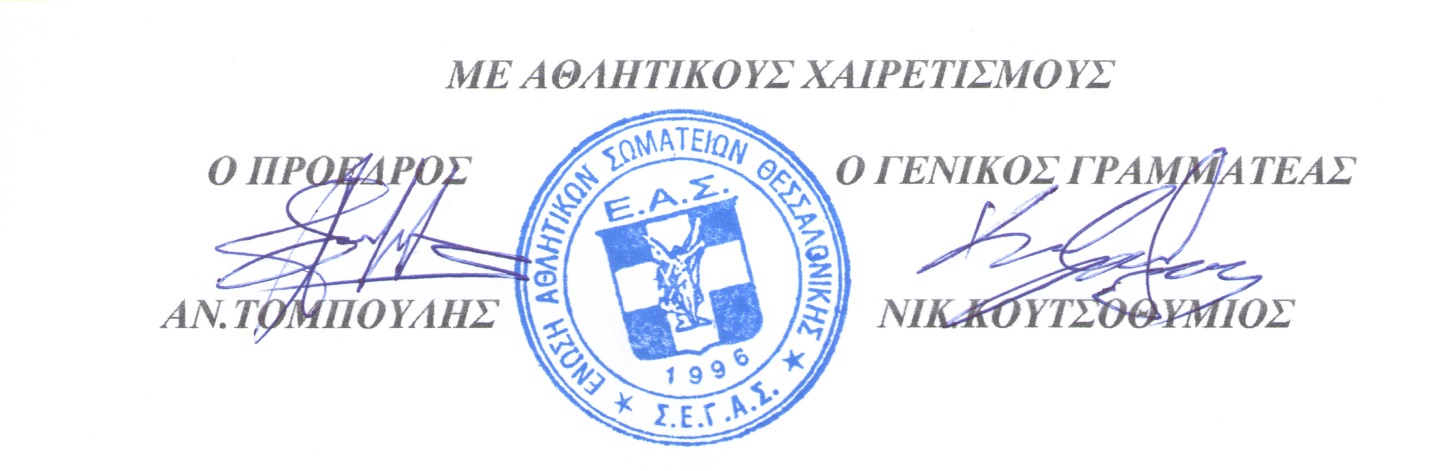 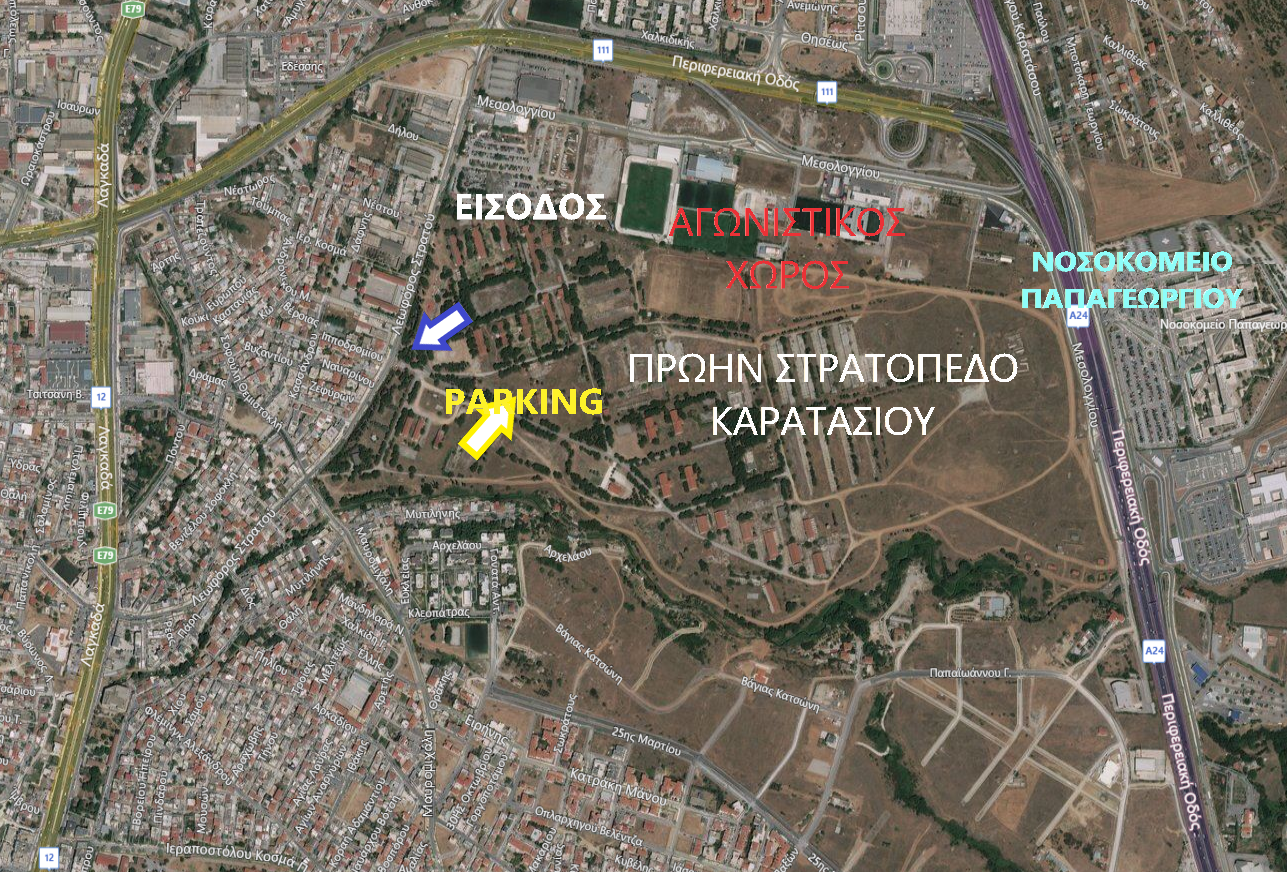 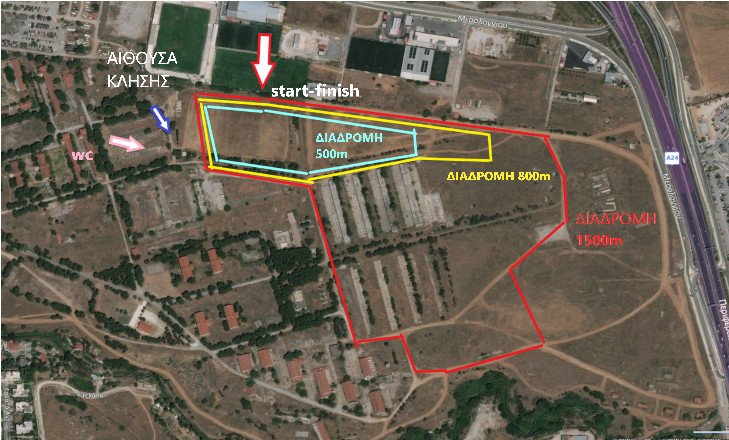 ΚατηγορίαΈτος ΓέννησηςΑγώνισμαΚ12 (ΜΙΝΙ ΠΠ-ΠΚ)2009 – 2010 – 20114 Χ 800 μ.Μικτή Σκυταλοδρομία(2 κορίτσια και 2 αγόρια)Κ14 ( ΠΠ Β΄)2007 – 20081.500 μ.                          (1στρ Χ 1.500m) Κ14  ( ΠΚ Β΄)2007 – 20081.500 μ.                         (1στρ Χ 1.500m)Κ16 ( ΠΠ  Α΄)2005 – 20063.000 μ.                         (2στρ Χ 1.500m)Κ16  ( ΠΚ Α΄)2005 – 20062.000 μ.   (1στρ Χ 500m +1στρ Χ 1.500m)Κ18 (Π)2003 – 20043.500 μ.  (1στρ Χ 500m + 2στρ Χ 1.500m)Κ18 (Κ)2003 – 20043.000 μ.                         (2στρ Χ 1.500m)Κ20 (Ε)2001 – 20026.000 μ.                          (4στρ Χ 1.500m)Κ20 (Ν)2001 – 20023.500 μ.  (1στρ Χ 500m + 2στρ Χ 1.500m)     Κ23 (Α/Β΄)1998 – 1999 – 20006.000 μ.                         (4στρ Χ 1.500m)     Κ23 (Γ/Β΄)1998 – 1999 – 20006.000 μ.                         (4στρ Χ 1.500m)            Ανδρών1997 & Μεγαλύτεροι6.000 μ.                         (4στρ Χ 1.500m)          Γυναικών1997 & Μεγαλύτερες6.000 μ.                         (4στρ Χ 1.500m)